Please Fax Back To: 	 or  Telephone OrderFile Under Physician Order/Progress Notes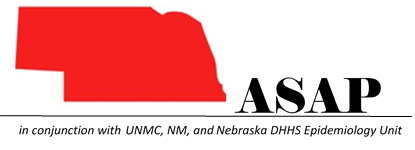 [Facility Logo]Resident LabelSSituation:  I am calling to follow-up on [resident’s name: 				] who was started on antibiotic(s) recently.BBackground:  This patient was started on: 	Antibiotic #1: 		  Start date: 			Antibiotic #2: 		  Start date: 		  For:	UTI	Pneumonia	Bronchitis	Skin infection	GI infection		Fever of unknown source 				Other, specify: 							Vitals at initial presentation were as follows: BP____ /____     HR_____     Resp. rate_____     Temp._____     02 Sats.____  Symptoms and positive exam findings at that time were: ________________________________________________________________The diagnosis fits:	McGeer criteria	Loeb criteria	Neither		Assessment tool not usedAAssessment:  Current vital signs: BP____ /____     HR_____     Resp. rate_____     Temp._____     02 Sats.____Since starting antibiotic(s), the resident:		now has no signs or symptoms of infection                             	has remained the same	                       	has improved but continues to have signs and symptoms of: ________________			has new or worsening signs/symptoms of: ________________				 Microbiology culture result (fax microbiology report if available):	has not returned yet			has no growth			was not obtained		has positive Gram stain/growth of [specify Gram stain/microorganism: 			]	   	Is susceptible to the antibiotic(s) prescribed:	Yes		No	Don’t know	
							Not tested by lab	Not yet performed by lab		Other antibiotics the organism is sensitive to: 						RRecommendation:Patient is not improving and needs further evaluation.Patient has improved and needs final antibiotic therapy plan. Nurse’s Signature: 		 Date/Time: 	Faxed or Called to: 	 By: 		 Date/Time: 	Physician Orders/Response (Please check all that apply)I have reviewed the above SBAR.Physician Orders/Response (Please check all that apply)I have reviewed the above SBAR.Continue current antibiotic to complete a total antibiotic course of _______ days.  Specify Antibiotic End date: _________________	 Change antibiotic therapy to:	Drug: 	 Dose: 	 Route: 	 Frequency: 		 Duration: 	Stop antibiotic nowOther (Please specify): ________________________________________________________________________________________________Continue current antibiotic to complete a total antibiotic course of _______ days.  Specify Antibiotic End date: _________________	 Change antibiotic therapy to:	Drug: 	 Dose: 	 Route: 	 Frequency: 		 Duration: 	Stop antibiotic nowOther (Please specify): ________________________________________________________________________________________________Physician Signature:Date/Time: